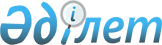 О внесении изменений и дополнений в решение Западно-Казахстанского областного маслихата от 9 декабря 2016 года № 8-9 "О дополнительном предоставлении лекарственных средств и специализированных лечебных продуктов отдельным категориям граждан при амбулаторном лечении бесплатно и на льготных условиях"
					
			Утративший силу
			
			
		
					Решение Западно-Казахстанского областного маслихата от 7 декабря 2018 года № 21-11. Зарегистрировано Департаментом юстиции Западно-Казахстанской области 26 декабря 2018 года № 5461. Утратило силу решением Западно-Казахстанского областного маслихата от 30 сентября 2020 года № 38-3
      Сноска. Утратило силу решением Западно-Казахстанского областного маслихата от 30.09.2020 № 38-3 (вводится в действие со дня первого официального опубликования).
      В соответствии с Кодексом Республики Казахстан "О здоровье народа и системе здравоохранения" от 18 сентября 2009 года и Законом Республики Казахстан "О местном государственном управлении и самоуправлении в Республике Казахстан" от 23 января 2001 года областной маслихат РЕШИЛ:
      1. Внести в решение Западно-Казахстанского областного маслихата от 9 декабря 2016 года № 8-9 "О дополнительном предоставлении лекарственных средств и специализированных лечебных продуктов отдельным категориям граждан при амбулаторном лечении бесплатно и на льготных условиях" (зарегистрированное в Реестре государственной регистрации нормативных правовых актов № 4643, опубликованное 12 января 2017 года в газете "Приуралье") следующие изменения и дополнения:
      в приложении к указанному решению "Дополнительно предоставляемые лекарственные средства и специализированные лечебные продукты отдельным категориям граждан при амбулаторном лечении бесплатно и на льготных условиях":
      строки, порядковые номера 1, 5, 8 изложить в следующей редакции:
      "
      ";
      "
      ";
      "
      ";
      дополнить строками, порядковые номера 9, 10, 11, 12 следующего содержания:
      "
      ".
      2. Руководителю аппарата областного маслихата (Султанов А.) обеспечить государственную регистрацию данного решения в органах юстиции, его официальное опубликование в Эталонном контрольном банке нормативных правовых актов Республики Казахстан и в средствах массовой информации.
      3. Настоящее решение вводится в действие со дня первого официального опубликования.
					© 2012. РГП на ПХВ «Институт законодательства и правовой информации Республики Казахстан» Министерства юстиции Республики Казахстан
				
1.
Первичная легочная гипертензия
Все категории, состоящие на диспансерном учете
Все стадии и степени тяжести
Босентан таблетки, покрытые оболочкой;
Силденафил таблетки, покрытые оболочкой;

Илопрост, капсулы;
Сакубитрил + Валсартан таблетки, покрытые оболочкой; Эплеренон, таблетки, покрытые оболочкой
5.
Кистозный фиброз (Муковисцидоз)
Все категории, состоящие на диспансерном учете
Все типы, вне
зависимости от степени тяжести
Тобрамицин, раствор для ингаляции, порошок для ингаляций в капсулах;
Урсодезоксихолиновая кислота, капсула;
Специализированные лечебные продукты на основе среднецепочных триглициридов;

Колистинметат натрия, порошок для приготовления раствора для ингаляций
8.
Онкология
Все категории, состоящие на диспансерном учете
Злокачественные новообразования независимо от стадии, чувствительные к таргетной терапии
Вемурафениб таблетки, Кобиметиниб таблетки;

Ибрутиниб, капсулы;

Трастузумаб эмтанзин, порошок лиофилизированный для приготовления концентрата      для инфузионного раствора
9.
Ювенильный дерматомиазит
Дети состоящие на диспансерном учете
Все стадии и степени тяжести
Человеческий нормальный иммуноглобулин G, раствор для инфузий;

Метотрексат, раствор для инъекций;

Метилпреднизолон, таблетки
10.
Целиакия
Все категории, состоящие на диспансерном учете
Все стадии и степени тяжести
Панкреатин, капсулы, содержащие минимикросферы, покрытые кишечнорастворимой оболочкой;

Специализированные лечебные продукты без содержания глютена
11.
Болезнь Крона
Все категории, состоящие на диспансерном учете
По решению врачебно-консультативной комиссии медицинской организации с участием профильных специалистов
Адалимумаб, раствор для инъекций
12.
Детский церебральный паралич
Дети состоящие на диспансерном учете
По решению врачебно-консультативной комиссии медицинской организации с участием профильных специалистов
Комплекс ботулинический токсин типа А – 
гемагглютинин, лиофилизат для приготовления раствора для внутримышечного и подкожного введения
      Председатель сессии

М. Құлшар

      Секретарь областного маслихата

М. Құлшар
